На основу члана 46. Одлуке о условима и начину давања у закуп пословног простора у Јавној својини(„Сл. лист општине Нови Кнежевац“ бр. 14/2015) и Одлуке о покретању поступка за давање у закуп пословног простора коју је донео председник општине Нови Кнежевац 26.02.2024. године број: II-361-1/2024 Комисија за отуђење и давање у закуп грађевинског земљишта и закуп пословног простора у јавној својини општине Нови Кнежевац дана 05.04.2024. године, расписујеЈАВНИ  ОГЛАСЗА ЛИЦИТАЦИЈУ ЗА ДАВАЊЕ У ЗАКУП НЕПОКРЕТНОСТИ У ЈАВНОЈ СВОЈИНИ	Општина Нови Кнежевац, улица Краља Петра I Карађрођевића број 1., Нови Кнежевац расписује оглас за лицитацију ради издавања у закуп непокретности у јавној својини и то:део парцеле бр. 3099 К.О. Нови Кнежевац која се налази на обали реке Тисе од мотела „Ловац“ до „Моста Победе“. 	Tрајање закупа је 5 година, а почетни износ закупнине на годишњем нивоу је 150.000,00 рсд. Право на учешће у поступку имају лица која на рачун општине уплате гарантни износ од 20% вредности почетне годишње закупнине на рачун општине Нови Кнежевац. Гарантни износ ће бити враћен свим лицима чија понуда није најповољнија у року од 30 дана од дана проглашења најповољније понуде. Уколико најповољнији понуђач не закључи уговор о закупу у складу са овом одлуком губи право на враћање гарантног износа.Закупац би имао обавезу да одржава у уредном стању закупљену површину, односно да обавља послове у вези текућег одржавања закупљене непокретности. Закупац је дужан да сноси редовне трошкове на име кошења, чишћења, одношења смећа, плаћање електричне енергије, као и друге комуналне и друге трошкове који настану услед коришћења. Закупац би имао право да врши делатност за коју је основан, услуге припремања и послуживања пићаи друге услуге из области угоститељства. Грађани не могу бити условљени за коришћење закупљене површине по њеној редовној намени, будући да она представља јавно добро.	Право на учешћу у поступку лицитације имају физичка лица са територије општине Нови Кнежевац:	Критеријуми за избор најповољнијег понуђача:	- уколико учесник испуњава услове, има право да учествује на лицитацији на којој ће се одабрати понуђач који излицитира највећу цену годишњег закупа.	Пријава треба да садржи:	-име и презиме подносиоца,	-јеинствени матични број (ЈМБГ),	- број телефона,	- пријава мора бити потписана и достављена у затвореној коверти.- доказ о уплати гарантног износа (депозита) који износи 20% од почетне цене, односно 30.000,00 динараПрималац: Општина Нови Кнежевац, сврха уплате: Уплата депозита за учешће на лицитацији за закуп непокретности у јавној својини; Број рачуна: 840-1033804-97-назив пословне банке код које лице које се пријављује на јавно надметање има отворен рачун и број рачуна на који се може извршити повраћај депозита у случају да приликом јавног надметања његова понуда не буде најповољнија.- У случају да подносиоца пријаве заступа пуномоћник, пуномоћје за заступање мора бити оверено од стране Суда, Локалне самоуправе или Јавног бележника.	- Лицитациони корак износи 10.000,00 рсдПријава за учешће на лицитацији шаље се на адресу општина Нови Кнежевац, ул. Краља Петра I Карађрођевића број 1. са назнаком „лицитација закупа дела парцеле, број 3099 К.О. Нови Кнежевац“ најкасније до 22.04.2024. године до 12,00 часова.На коверти треба да стоје основни подаци о лицу које се пријављује           (име, презиме, контакт телефон).Поступак јавног надметања за издавање у закуп непокретности у јавној својини, спроводи Комисија за отуђење и давање у закуп грађевинског земљишта и закуп пословног простора у јавној својини општине Нови Кнежевац. Критеријум за избор најповољније понуде је највиша понуђена цена излицитирана на јавном надметању, а која не може бити нижа од почетне.Учеснику јавног надметања чија понуда буде најповољнија, износ уплаћеног депозита се урачунава као део унапред плаћеног закупа.		Јавно надметање-лицитација спровешће се дана 23.04.2024. године са почетком у 10,00 часова у згради СО Нови Кнежевац, у улици Краља Петра I Карађорђевића бр.1 у сали број 16.	За све информације у вези огласа можете се обратити Андреи Теофанов на телефон 0230/82-055 или лично у канцеларији број 15.						Председник Комисије                                       Ивица Брзак с.р.      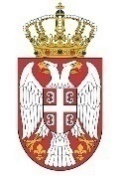 Република СрбијаАутономна Покрајина ВојводинаОпштина Нови КнежевацКомисија за отуђење и давање у закуп грађевинског земљишта и закуп пословног простора у јавној својини општине Нови Кнежевац    Број: I-464-1/8   Дана: 05.04.2024. године23330 Нови Кнежевац • Краља Петра I Карађорђевића бр.1ПИБ: 101460424 • матични број: 08385327телефон: (0230) 82-055 • fax: (0230) 82-076www.noviknezevac.rs